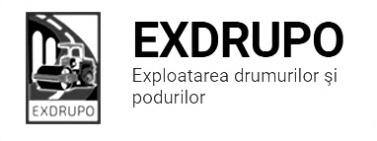 Notă informativăcu privire la lucrările de întreţinere şi salubrizare a infrastructurii rutieresect. Centru:executate19.10.2021:Salubrizare mecanizată: str.Valea Trandafirilor, str. Melestiu, str. Inculet, str. N. Testimiteanu, str. Gh. Cașu, str. M. Mică, str. Korolenco, str. C. Vîrnav, str. I.C. Surceanu, str. P. Ungureanu, str. Grenoble , str. Miorița.Reparația canalizării pluviale: șos. Hîncești -Spicului -2 fînt. rid., 0,5m3 beton.Frezarea părții carosabile: str. Teilor -300m2.executate19-20.10.2021(în noapte):Salubrizare mecanizată: str. Ismail, bd. D. Cantemir, bd. I. Gagarin, bd. C. Negruzzi, Aleea Gării, str. Ciuflea, Viaduc, bd. Șt. cel Mare, str. P. Halippa, șos. Hîncești, str. Gh. Asachi, str. V. Alecsandri.Planificate 20.10.2021:Excavarea b/a uzat: str.Teilor .Frezarea partii carosabile: str.Teilor.sect. Buiucani:	executate19.10.2021:Salubrizare mecanizată: bd. A. Iulia, str. 27 Martie, str. V. Belinski, str. I. Pelivan, str. Mesager, B. Sculeni, str. L. Deleanu, str. N. Costin.Salubrizare manuală: bd. A. Iulia -1cursă.Amenajare beton asfaltic: bd. A. Iulia -197,2t.executate19-20.10.2021(în noapte):Salubrizare mecanizată: P.M.A.N, bd. Șt. Cel Mare, str. Columna, str. Mit. Dosoftei, Piața D. Cantemir, C. Ieșilor, str. E. Coca.planificate 20.10.2021:Salubrizarea manuală: bd. A. Iulia.Amenajare pietriș:str. I. Creangă.sect. : Rîşcani:executate 19.10.2021:Salubrizare mecanizată: bd. Renașterii, str. Kiev, bd. Moscova, bd. Gr. Vieru, str. C. Tănase, str. Ierusalim, str. B. Bodoni, str. A. Pușkin, str. P. Rareș, str. Petricani.Demolarea betonului: str.C. Vodă - 1m3.Excavare/transportare gunoi: str.C. Vodă-3 curse.Demontare pavajului: str. C. Vodă - 16 m2. Planificate 20.10.2021:Montare bordure: str.C.Vodă, 19/1.Dezbaterea beton: str.C.Vodă, 19/1.sect. Botanica:executate 19.10.2021:Amenajare pietriș: s. Crețoaia -21t .Montare bordure: str. Cernăuți -60 buc.Evacuare  gunoi: com.Tintereni, str.I.Creanga -18 curse.executate19-20.10.2021(în noapte):Salubrizare mecanizată: str. Burebista, bd. Dacia, șos. Muncești, bd. Traian, str. Independenței, str. Hr. Botev, C. Bsarabiei, str. Belgrad, str. C. Brîncuși, str. Butucului.   planificate 20.10.2021:Decapare/excavare: com. Țînțăreni, str.I.Creangă. Lichidarea situației de avarie: str. Teilor.sect. Ciocana:Executate 19.10.2021:Salubrizare mecanizată: str. Voluntarilor, str. M. Manole, str. Sargidava, str. M. Drăgan, str. M. Spătaru, str. Bucovinei.planificate 20.10.2021:Evacuare/transportarea gunoi: bd. Moscova.Amenajare beton asfaltic: bd. Moscova.sect. OCR:executate19-20.10.2021(în noapte):Deservirea indicatoarelor rutiere: sec. Rîșcani -30 buc., sect. Centru -40 buc.planificate 20.10.2021:Aplicarea marcajului rutier: mun. Chișinău.sect. Întreținerea canalizării pluviale:executate19.10.2021:Curatirea canalizarii pluviale : str. Uzinelor -60 buc., 2curse gunoi. Reparația canalizării pluviale: str. Uzinelor -2 recept. inst., str. H. Morii -5 recept. inst., 4 m3 dezb. bet., 4 m3 sapat. man., 1 cursă gunoi.Verificarea canalizării pluviale: str. H. Morii.planificate 20.10.2021:Reparația canalizării pluviale: str. H. Morii, str. Dimo, str. Mircești.Curatirea canalizarii pluviale : șos. Muncești. sect. Specializat îninfrastructură (pavaj):executate19.10.2021:Amenajare pavaj: s.Tintereni str.V.Alexandri- 43 m2.planificate 20.10.2021:Amenajare beton: com.Tintereni str.V.Alexandri. Montare pavaj: com.Tintereni str.V.Alexandri. sect. Specializat îninfrastructură (restabilirea învelișului asfaltic):executate19.10.2021:Frezarea partii carosabile: bd.Dacia, 12 - 120m2.planificate 20.10.2021: Amenajare beton asfaltic: bd. Dacia.Ex. 022 47 12 93